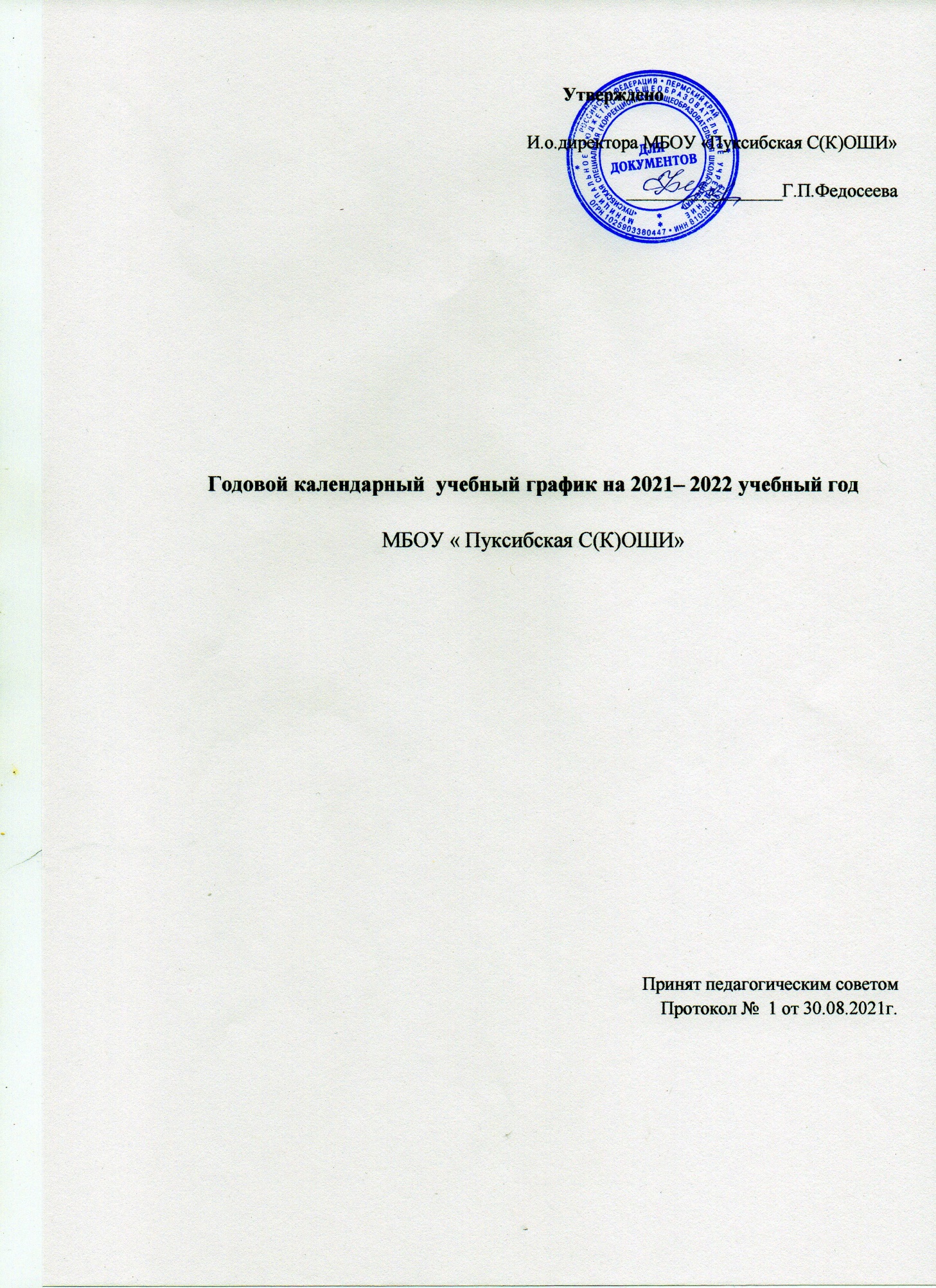 1.Учебный годначало учебного года – 1 сентября 2021 года (среда)окончание учебного года 1- 9 классы -  30 мая2.Продолжительность учебного года / не считая практики/В 1 классе — 33 недели4-9 классах – 34 недели..3. Время каникул:4. Нерабочие праздничные дни:1 января - Новый год 7 января - Рождество Христово.23 февраля – День защитника Отечества8 марта – Международный женский день1 мая- День солидарности трудящихся9 мая - День Победы12 июня - День России.4 ноября – День народного единства.В предпраздничные дни допускается сокращение рабочего дня на 1 час за счёт дифференцированного уплотнения рабочего времени.5. Режим дня школы.7-30 – 8-00 – подъём,  зарядка, утренний туалет.8-00 - 8-20  - завтрак,   8-20 – 8-.40  -прогулка8-40 -8-55 -подготовка к урокам9-00 - 15-00- уроки11-40 - 12-10 – обед12-55 - 13-10 — большая перемена15-00- 15-40 – свободное время (прогулки, кл. часы, кружки)15-40 - 16-00 – внеклассное чтение16 -00 -16-10 -полдник16.10 – 17-00- свободное время (прогулки, ОПТ)17.00 – 17.30 – самоподготовка /1-час/17-30 - 17-40 - перемена17-40 - 18-10 – самоподготовка /2 час/18-10- 18-20 – перемена18-20 – 19-00- внеклассные коррекционно - развивающие занятия19-00 – 19- 30- занятия по интересам, прогулка, уход за одеждой, просмотр телевизора19-30 – 19-50 – ужин19-50 – 20-10 - прогулка20-10 – 21-00 - подготовка ко сну, бытовой труд, вечерний туалет21-00  -   отбой 6. Образовательный процессНачало учебных занятий – 9 ч. 00 мин.Окончание учебных занятий  14-50 1,4   класс – 13.005 – 9 классы – 14.50Занятия проводятся в первую смену Режим работы школыВоскресенье – выходной.Расписание звонковГрупповые и индивидуальные занятия проводятся в соответствии с расписанием как в первую половину дня так и во вторую.Летнюю трудовую практику обучающиеся проходят по ежегодному графику, утверждённому администрацией школы.8-9классы- 20 днейИтоговый контроль за знаниями учащихся.Сроки проведения и продолжительность итоговой аттестации 9 кл. - 25-26 мая 2022г.Сроки годовых административных контрольных работ с 10.05.2022г – 14.05.2022 гПромежуточные итоги аттестации во 1,4, 5-9 кл. – по учебным четвертям.При промежуточной аттестации используются оценки от 2 до 5 баллов согласно формам , периодичности и порядке текущего контроля успеваемости и   промежуточной аттестации  обучающихся.6. Внеурочная деятельность Продолжительность общешкольных внеклассных занятий - не более 1 часа.Занятия в кружках , школьных клубах по интересам проводятся согласно расписания.Проведение массовых общешкольных мероприятий.Работа с учащимися:Общешкольная линейка еженедельно, понедельник - 8-40.Коррекционно - развивающие внеклассные занятия проводятся по плану воспитателей (понедельник, вторник, среда, четверг, пятница)Спортивные часы, генеральная уборка- ( суббота, воскресенье).Традиционные праздники- День Знаний – 1 сентября /линейка, кл. часы, Урок Знаний/- Новый год - 23 февраля, 8 Марта- Праздник школы- последний звонок – 25 маяРабота с педагогическим коллективом.Педсовет школы – 1 раз в четверть согласно плана работы школы.Совещания при директоре – 1 раз в месяц согласно плана работы школы.8. Режим работы специалистовПедагог – психолог работает и даёт консультации согласно графика работы, утверждённого директором школы.Социальный педагог  проводить консультации в рамках режима своего рабочего времени.Дата начала каникулДата окончания каникулОсенние каникулы01.11.202107.11.2021Зимние каникулы27.12.2021 г09.01.2021 гДополнительные каникулы для 1 класса07.02.2022г.14.02.2022г.Весенние каникулы28.03.2021 г03.04.2021 г.Летние каникулыне менее 8 недель до начала учебного годане менее 8 недель до начала учебного годаНачальная школа(1, 4 классы)Основная школа(5-9 классы)Продолжительность учебной недели (дней)5/6 6Продолжительность уроков (мин)35/45 мин.  45 минПродолжительность перерывов (мин)минимальная – 10максимальная– 25минимальная – 10максимальная– 25Периодичность проведения промежуточной аттестации в переводных классахПереводные контрольные работы 1 раз в годПереводные контрольные работы 1 раз в годначалоокончание1-й урок9.009.452-й урок9.5510.403-й урок10.5511.404-й урок12.1012.555-й урок13.1013.556-й урок14.0514.50